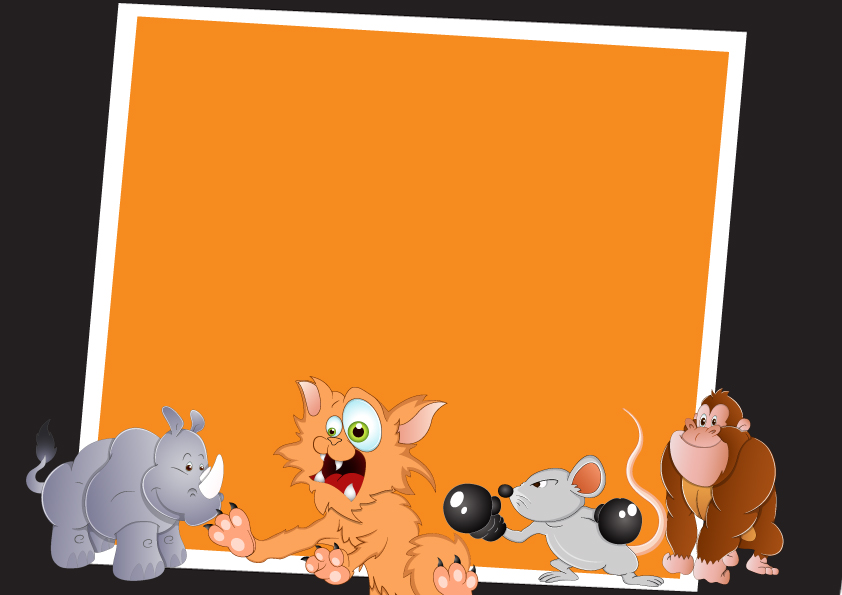 CERTIFICATE OF ANIMAL ADOPTIONI Here by certify that ________________________________________From the shelter :Was adopted on____________________________________In the city and state of:___________________________                                             ____________________                      _____________________Your Signature                             Adoption Co-ordinator